WOLCOTT STATE FIRE TRAINING SCHOOL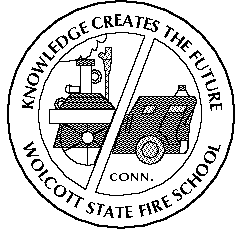 Spring 2022 Firefighter I  					and Hazardous Materials Operational Certification Training ProgramThis training class will meet the NFPA 1001 Standard for Firefighter Professional Qualifications for Firefighter I, 2018 edition, as well as State of CT certification in Hazardous Materials Operational NFPA 472, 2018 edition. This class will be held on Tuesday and Thursday nights from 6:30pm. - 10:30 pm. and various Saturdays and Sundays (as scheduled) from 8am. - 4:30pm. and will be hosted by the Wolcott State Fire School.   Jones & Bartlett Fundamentals of Firefighter skills 4th Edition will be provided for each candidate. Candidates will need their own Full Protective Clothing and SCBA with Spare Cylinder. Respirator Fit Testing for Scott and Survivor SCBA’s will be conducted during the class. Start Date:  Tuesday March 8th, 2022       March 10, 12, 15, 17, 19, 22, 24, 26, 29, 31April 2, 3, 5, 7, 9, 12, 14, 16, 19, 21, 23, 26, 28, 30May 3, 5, 7, 10, 14, 17, 19, 21, 24, 26, 28, 31June 2, 4, 14, 16 (4th Practical Exam), (16th Written Exam)  Note- scheduled dates are subject to changeTraining Locations:  Wolcott State Fire School, Boundline Road, Wolcott, Ct. 06716 Completed application packets can be submitted using standard mail, e-mail or fax. The Application for Training submitted must have a Chief’s signature, Candidate signature and method of payment information (PO# or Check# and billing address) or we will be unable to process the application. Candidate Physical Performance Ability Form must have an Authority Having Jurisdiction (AHJ) signature and Candidate signature. Incomplete application packets will NOT be accepted or processed.Application Packet Includes-Wolcott State Fire School Application for TrainingCandidate Physical Performance Ability Form Tuition covers all manuals, testing and related fees for certification testing.Class size is limited to 30 candidates and is filled on a first come first served basis.For further information, please contact school director, Scott Poulton at director@wolcottfireschool.com or call           860-637-6442.     Application Closing Date:   February 28th, 2022              APPLICATION FOR TRAINING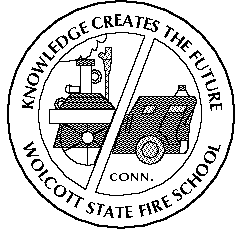                                  WOLCOTT STATE FIRE TRAINING SCHOOLPO Box 6233Wolcott, CT 06716             Phone 203-879-1559 / Fax 860-945-3532 / Cell 860-637-6442                                                (application submitted must have the Chief and Candidates signature and method of payment information)Candidate Name______________________________________________  Phone________________________                               Address_______________________________________  Town ___________________  Zip Code __________  Date of Birth _________ Fire Dept.______________________ Candidate E-Mail Address_________________FDID________________ First 3 letters of last name followed by last 4 digits of SS# ex. John Johnson (JOH-0000)By my signature below, as Chief of the __________________________________________ Fire Department, I hereby authorize the listed candidate to attend and participate in the training course listed above and therefore, understand that the above listed candidate will be covered by my department’s insurance while attending and participating in such training. Furthermore, by the signatures below, the Chief and candidate understand that the Wolcott State Fire School, its officers, agents and/or employees and the Waterbury Area Fire Chiefs Association shall not be liable for any injuries sustained while on the premises of the Wolcott State Fire School, attending and participating in the training course listed above. Chief’s Name (print) ___________________________________________________ Chief’s Signature_____________________________________________________      Date_______________    Student’s Signature___________________________________________________      Date_______________  Method Of Payment                      Purchase Order                       Check                        Cash                                                                                                              circle payment methodBilling Address___________________________________________________ PO# or Check#_____________Emergency Contact Information:Contact Name_________________________________ Relationship______________ Phone_______________Department Chief Phone Number (for emergency contact purposes) _______________________________________WSFS Class   CANDIDATE PHYSICAL PERFORMANCE ABILITY FORM                                WOLCOTT STATE FIRE TRAINING SCHOOL   PO Box 6233Wolcott, CT 06716                                    Phone 203-879-1559 / Fax 860-945-3532(physical ability forms submitted must have an authority having jurisdiction signature and candidate signature)Candidate Name__________________________________________ Fire Dept.__________________________Course Title______________________________________________ Start Date_________________________It is the goal of the Wolcott State Fire School to prevent occupational injuries during the firefighting training process.  The physical ability of a firefighter candidate, to be able to perform the “Firefighter Candidate Training Tasks” (as identified by Wolcott State Fire School) is of vital importance for the firefighter candidate’s safety and wellbeing, as well as the safety and wellbeing of others in attendance.   The training to be provided, to prepare this candidate to become an NFPA certified firefighter, will at times be physically demanding. To Assist in Determining Physical Performance Ability… Firefighter candidates are expected to be able to perform the “Firefighter Candidate Training Tasks” as identified by Wolcott State Fire School. (Reference the back of this document for the “Firefighter Candidate Training Tasks”)    This candidate is considered, by my department’s medical provider, to be both physically and emotionally able to attend this firefighter training program and is able to perform the “Firefighter Candidate Training Tasks” without special considerations.Chief/Medical Provider Name (print)________________________________________ Title_________________Chief/Medical Provider Signature__________________________________________ Date________________As the candidate identified above, I attest that I am both physically and emotionally able to perform the “Firefighter Candidate Training Tasks” and that I have no medical condition or ailment that will impair my safety and wellbeing during my attendance of the training program identified above.Candidates Signature___________________________________________________ Date_________________FIREFIGHTER CANDIDATE TRAINING TASKSIn Accordance With FF-I Job Performance Requirements (JPR’s), As Determined by The Connecticut Commission on Fire Prevention and Control & The Connecticut Fire Academy (CFA), Candidates Will Be Required to Perform the Training Tasks Listed Below During The FF-I Training ProgramConducts and Performs Firefighting Training Exercises and Tasks-At times, while wearing up to 50lbs. of Personal Protective Equipment (PPE) (SCBA is included in the PPE ensemble)At times, carrying, handling or holding heavy tools / equipment weighing 20lbs. to 40lbs. (in addition to PPE)At times, bending at the waist, squatting, kneeling and/or crawlingAt times, stepping up to and down from an apparatus running board that could be 24” from the groundAt times, ascends and descends a ground ladder up to a height of approx. 45’ and an aerial ladder up to a height of approx. 100’At times, experiencing extreme temperature variations and/or conditionsAt times, experiencing moderate to extreme physical exertion At times, experiencing stressful scenarios / environmentsAt times, within tightly enclosed and/or confined / restrictive areasAt times, within zero visibility environments Conducts and Performs Firefighting Training Tasks While Wearing PPE- Carries and/or drags fire attack and/or water supply hose weighing 20lbs. to 40lbs. (in addition to PPE)As a member of a team, advances and/or withdraws a water filled fire attack hose, up to 2-½” in dia. upstairs, downstairs, up and down deployed ground ladders and around interior obstructions for a distance up to 150’As a member of a team, will work on a pitched roof, with power tools, to produce a roof opening to release both smoke and heatAs an individual, will lift, carry and deploy a ground ladder measuring up to 16’ in length (retracted) and up to 35lbs. in weightAs a member of a team, will lift, carry and deploy a ground ladder measuring up to 10’ in length (retracted) and up to 245lbs. in weightConducts and Performs Search and Rescue Training Tasks While Wearing PPE-As a member of a team, will locate and remove, from the fire building, a mannequin weighing up to 200lbs. by means of dragging or carrying out of the fire building and/or carrying down a deployed ground ladderAt Times, Wears Self Contained Breathing Apparatus (SCBA)- While conducting and performing firefighting training exercises and tasksWhile conducting and performing search and rescue training exercises and tasksWhile conducting and performing physically demanding exercises and tasksWhile climbing four (4) flights of stairsWill experience increased respiratory and cardiac workloadPeriods Of Moderate to Extreme Physical Exertion May Be Prolonged at Times- While wearing up to 50lbs. of Personal Protective Equipment (PPE) (SCBA is included in the PPE ensemble)During extreme temperature variations and/or conditionsWithin tightly enclosed and/or confined / restrictive areasWithin zero visibility environments Aggravated by experiencing stressful scenarios / environmentDisclaimer- As Outlined Above, Participation in This Firefighter Training Program Will at Times Be Both Physically and Emotionally Challenging. Course Title:  FIREFIGHTER   1/ HM AW&OPS       Start Date: March 8, 2022,     Tuition: $ 1,150.00 